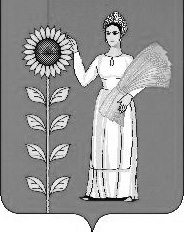 СОВЕТ  ДЕПУТАТОВ СЕЛЬСКОГО  ПОСЕЛЕНИЯВЕРХНЕМАТРЕНСКИЙ  СЕЛЬСОВЕТ Добринского муниципального района   Липецкой  областиРоссийской Федерации41-я  сессия  VI созываРЕШЕНИЕ22.09.2023г.                       с. Верхняя Матренка                              №  148-рсО внесении изменений в  Порядок проведения конкурса по отбору кандидатур на должность главы сельского поселения Верхнематренский сельсовет Добринского муниципального  Липецкой области Российской Федерации В  соответствии с Федеральным законом от 6 октября 2003 года № 131-ФЗ «Об общих принципах организации местного самоуправления в Российской Федерации», Законом Липецкой области от 2 октября 2014 года № 322-ОЗ «О некоторых вопросах местного самоуправления в Липецкой области», Уставом сельского поселения Верхнематренский сельсовет Добринского муниципального района Липецкой области Российской Федерации, учитывая решение постоянной комиссии по правовым вопросам, местному самоуправлению, работе с депутатами и по делам семьи, детства, молодежи, Совет депутатов сельского поселения Верхнематренский сельсовет  РЕШИЛ:Принять Изменения в Порядок проведения конкурса по отбору кандидатур на должность главы сельского поселения Верхнематренский сельсовет Добринского муниципального  Липецкой области Российской Федерации, принятый решением № 174-рс от 16.07.2019г. (прилагаются).2.   Направить указанный нормативно-правовой акт главе сельского поселения Верхнематренский сельсовет для подписания и официального обнародования.3.   Настоящее решение вступает в силу со дня его официального обнародования.Председатель Совета депутатовсельского поселенияВерхнематренский  сельсовет           		       		         Л.И.БеляеваПринят решением Совета депутатов сельского поселения Верхнематренский сельсовет № 148-рс от 22.09.2023Изменения в Порядок проведения  конкурса по отбору кандидатур на должность главы сельского поселения Верхнематренский сельсовет Добринского муниципального  Липецкой области Российской Федерации Внести в  Порядок проведения конкурса по отбору кандидатур на должность главы сельского поселения Верхнематренский сельсовет Добринского муниципального  Липецкой области Российской Федерации   (принятый решением Совета депутатов сельского поселения № 174-рс от 16.07.2019г.) следующие изменения: По тексту Порядка проведения конкурса по отбору кандидатур на должность главы сельского поселения Верхнематренский сельсовет Добринского муниципального  Липецкой области Российской Федерации слова  «главе администрации Липецкой области» заменить  словами «Губернатору Липецкой области»  в соответствующих падежах.Глава сельского поселенияВерхнематренский сельсовет                                                     Н.В.Жаворонкова